Titre : " TransEnergia : exploration immersive de la transition énergétique! "Contexte : Le Réseau Québécois de l’Énergie Intelligente (RQEI) est fier de lancer un appel à projets destiné à vulgariser la transition énergétique auprès du grand public. Les membres du RQEI (chercheur.se.s, étudiant.e.s, professionnel.le.s et technicien.ne.s) sont invités à proposer des activités créatives et éducatives visant à expliquer par l’expérience les concepts clés de la transition énergétique.Objectifs :Faire découvrir les principes de la transition énergétique de manière captivante.Stimuler l’intérêt pour les énergies renouvelables et les technologies éco-efficientes.Engager un dialogue constructif autour des solutions énergétiques de demain.Traduire les complexités de l'intelligence énergétique en concepts aisément compréhensibles et adaptés à différents niveaux de connaissance et d'éducation.Inciter à une prise de conscience collective et à un engagement énergétique responsable à travers des interactions.Illustrer l'importance de l'approche interdisciplinaire dans la compréhension et la résolution des défis énergétiques.Candidatures : Cet appel s’adresse aux membres universitaires et collégiaux du RQEI ainsi qu’aux étudiants qu’ils supervisent.Propositions attendues : Les propositions doivent s’inscrire dans une thématique en lien avec au moins un axe de recherche du RQEI (systèmes véhiculaires verts et intelligents, conception et gestion intelligente des systèmes stationnaires ou stockage et conversion de l’énergie) et devront être sous forme d'activités interactives, telles que :Manipulations simples et sécurisées.Démonstrations visuelles et captivantes.Jeux éducatifs et immersifs.Exemples de projets admissibles :Manipulations sur modèle réduit de poids lourd hybride hydrogène / batterie.Démonstration visuelle de l'intérêt de l'hydrogène comme vecteur énergétique avec une expérimentation qui inclut une source d'énergie, un électrolyseur, un stockage d'hydrogène et une utilisation (pile à combustible par exemple).Démonstration d’opération de stockage par absorption dans un hydrure métallique.Jeu de société ou jeu vidéo interactif et critique autour de la transition énergétique.Critères de sélection : Sécurité : L’activité doit être sécuritaire et ne comportant aucun risque d’accident pour les présentateurs et le public.Mobilité : L'activité doit être transportable dans une voiture standard.Exposition : L’activité doit pouvoir être exposée et opérationnelle sur une table.Flexibilité : L’activité doit pouvoir être expliquée et réalisée en environ 15 minutes avec possibilité d'étendre ou de réduire la durée de l'activité pour s'adapter au temps d'attention de l'auditoire.Interactivité : L’activité doit requérir une participation active du public.Pédagogie : L’information doit être accessible et adaptable à tous, indépendamment de l'âge et du niveau de connaissances préalables. L’information doit pouvoir être communiquée sans la présence de la personne qui a conçu l’activité.Originalité : L’innovation et l’aspect ludique seront particulièrement encouragés.Convergence disciplinaire : Les projets doivent utiliser des méthodologies issues de diverses disciplines pour expliquer et engager le public et montrer clairement comment ils intègrent différentes branches du savoir. Approche holistique : Ils doivent offrir une vision globale de la transition énergétique, soulignant les liens entre technologie, société, économie et culture.Format de soumission. Veuillez inclure dans votre proposition :Un descriptif du projet (environ 500 mots).Une description de l’interaction proposée avec le public et un plan démontrant comment l'activité peut être adaptée à différents publics.Un prototype ou des schémas explicatifs.Un formulaire à remplir en format Word sera fourni.Échéancier :Date limite de dépôt de demande de financement : 22 décembre 2023.Annonce des projets retenus : 31 janvier 2024.Période de réalisation : de début février à fin mai.Soutien et Avantages aux projets sélectionnés. Les projets choisis bénéficieront de :Un financement pour le développement et la réalisation : Le montant de financement dépendra de la portée et de l'impact prévus du projet et pour un maximum de 10000$/projet. Prenez note que 80 % du financement sera versé à la signature de la convention et le dernier 20 % sera versé au dépôt du projet final. Besoin d’un incitatif financier pour déposer officiellement votre projet ? Les étudiant.e.s pourront profiter d’un versement équivalent à une journée de travail (non compris dans le financement du projet) au dépôt du formulaire de demande de financement complète. L’admissibilité des demandes d’aide financière fera l’objet d’une vérification. Celles-ci doivent être complètes et déposées dans le respect des échéances fixées. Les participant.e.s ayant déposé un projet non admissible en seront informés. Un accompagnement par des spécialistes de la médiation scientifique:Dans son processus d’accompagnement, le RQEI mettra à votre disposition plusieurs outils pour le démarrage, l'idéation, la rédaction et la planification de votre projet en vue de son dépôt officiel :Capsules vidéo.Rencontres virtuelles de groupe offertes par le RQEI (disponibles pour écoute en différé).Accompagnement individuel (vulgarisateur, technicien, financier).Une visibilité lors d’événements du RQEI et une occasion de rayonnement académique et public.Contact : Pour plus d’informations, veuillez contacter Souad Tab à souad.tab@uqtr.ca Le RQEI encourage vivement la participation et l’innovation, et nous sommes impatients de voir comment vous rendrez les principes de la transition énergétique accessibles et passionnants pour tous. Nous sommes également curieux de découvrir comment vous envisagez de fusionner les disciplines pour former un récit cohérent et captivant autour de la transition énergétique. Rejoignez-nous dans cet effort éducatif important et aidez à façonner une culture énergétique riche et diversifiée et comprise de tous !Procédure de dépôt de la demande :Les demandeurs doivent s’assurer que le formulaire ci-dessous de demande de financement soit dûment rempli et envoyé par courriel au coordonnateur du RQEI : rqei@uqtr.caL’objet du courriel devra indiquer : « RQEI – Activités grand public - NOM Prénom ».Formulaire de demande de financement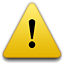 LES DEMANDES DE FINANCEMENT INCORRECTES OU INCOMPLÈTES NE SERONT PAS EXAMINÉES.À l’usage du RQEI — numéro de la demandeÀ l’usage du RQEI — numéro de la demandeTitre de la propositionTitre de la propositionTitre de la propositionTitre de la propositionTitre de la propositionTitre de la propositionDurée de réalisation de la manipulationDurée de réalisation de la manipulationDurée de réalisation de la manipulationDurée de réalisation de la manipulationDurée de réalisation de la manipulationDurée de réalisation de la manipulationDate de début (aaaa/mm/jj)Date de début (aaaa/mm/jj)Date de fin (aaaa/mm/jj)Date de fin (aaaa/mm/jj)Date de fin (aaaa/mm/jj)Date de fin (aaaa/mm/jj)Identification du demandeur (étudiant.e.s ou chercheur.se.s)Identification du demandeur (étudiant.e.s ou chercheur.se.s)Identification du demandeur (étudiant.e.s ou chercheur.se.s)Identification du demandeur (étudiant.e.s ou chercheur.se.s)Identification du demandeur (étudiant.e.s ou chercheur.se.s)Identification du demandeur (étudiant.e.s ou chercheur.se.s)Nom de l’établissementNom de l’établissementNom de l’établissementNom de l’établissementNom de l’établissementNom de l’établissementChercheur demandeurNom Prénom (cycle pour les étudiants)TéléphoneTéléphoneCourrielCourrielIdentification du superviseur associé à la réalisation du projet (si le demandeur est un.e étudiant.e) – doit être membre du RQEIIdentification du superviseur associé à la réalisation du projet (si le demandeur est un.e étudiant.e) – doit être membre du RQEIIdentification du superviseur associé à la réalisation du projet (si le demandeur est un.e étudiant.e) – doit être membre du RQEIIdentification du superviseur associé à la réalisation du projet (si le demandeur est un.e étudiant.e) – doit être membre du RQEIIdentification du superviseur associé à la réalisation du projet (si le demandeur est un.e étudiant.e) – doit être membre du RQEIIdentification du superviseur associé à la réalisation du projet (si le demandeur est un.e étudiant.e) – doit être membre du RQEINom de l’établissementNom de l’établissementNom de l’établissementNom de l’établissementNom de l’établissementNom de l’établissementSuperviseur académiqueNom PrénomTéléphoneTéléphoneCourrielCourrielDescription du projetDescription du projetDescription du projetDescription du projetDescription du projetDescription du projetRésumé du projet De quoi s’agit-il ? [environ 500 mots]Résumé du projet De quoi s’agit-il ? [environ 500 mots]Résumé du projet De quoi s’agit-il ? [environ 500 mots]Résumé du projet De quoi s’agit-il ? [environ 500 mots]Résumé du projet De quoi s’agit-il ? [environ 500 mots]Résumé du projet De quoi s’agit-il ? [environ 500 mots]Écrivez votre résumé du projet ici (Arial 9 ; interligne 1,5)Écrivez votre résumé du projet ici (Arial 9 ; interligne 1,5)Écrivez votre résumé du projet ici (Arial 9 ; interligne 1,5)Écrivez votre résumé du projet ici (Arial 9 ; interligne 1,5)Écrivez votre résumé du projet ici (Arial 9 ; interligne 1,5)Écrivez votre résumé du projet ici (Arial 9 ; interligne 1,5)5.2 Description de l’interaction proposée avec le public et un plan démontrant comment l'activité peut être adaptée à différents publics.5.2 Description de l’interaction proposée avec le public et un plan démontrant comment l'activité peut être adaptée à différents publics.5.2 Description de l’interaction proposée avec le public et un plan démontrant comment l'activité peut être adaptée à différents publics.5.2 Description de l’interaction proposée avec le public et un plan démontrant comment l'activité peut être adaptée à différents publics.5.2 Description de l’interaction proposée avec le public et un plan démontrant comment l'activité peut être adaptée à différents publics.5.2 Description de l’interaction proposée avec le public et un plan démontrant comment l'activité peut être adaptée à différents publics.5.2 Description de l’interaction proposée avec le public et un plan démontrant comment l'activité peut être adaptée à différents publics.5.2 Description de l’interaction proposée avec le public et un plan démontrant comment l'activité peut être adaptée à différents publics.Écrivez la description détaillée de votre projet ici (Arial 9 ; interligne 1,5) Écrivez la description détaillée de votre projet ici (Arial 9 ; interligne 1,5) Écrivez la description détaillée de votre projet ici (Arial 9 ; interligne 1,5) Écrivez la description détaillée de votre projet ici (Arial 9 ; interligne 1,5) Écrivez la description détaillée de votre projet ici (Arial 9 ; interligne 1,5) Écrivez la description détaillée de votre projet ici (Arial 9 ; interligne 1,5) Écrivez la description détaillée de votre projet ici (Arial 9 ; interligne 1,5) Écrivez la description détaillée de votre projet ici (Arial 9 ; interligne 1,5) Écrivez la description détaillée de votre projet ici (suite).Écrivez la description détaillée de votre projet ici (suite).Écrivez la description détaillée de votre projet ici (suite).Écrivez la description détaillée de votre projet ici (suite).Écrivez la description détaillée de votre projet ici (suite).Écrivez la description détaillée de votre projet ici (suite).Écrivez la description détaillée de votre projet ici (suite).Écrivez la description détaillée de votre projet ici (suite).Photos de prototype ou schémas explicatifsPrésentez les supports visuels pour appuyer votre demandePhotos de prototype ou schémas explicatifsPrésentez les supports visuels pour appuyer votre demandePhotos de prototype ou schémas explicatifsPrésentez les supports visuels pour appuyer votre demandePhotos de prototype ou schémas explicatifsPrésentez les supports visuels pour appuyer votre demandePhotos de prototype ou schémas explicatifsPrésentez les supports visuels pour appuyer votre demandePhotos de prototype ou schémas explicatifsPrésentez les supports visuels pour appuyer votre demandePhotos de prototype ou schémas explicatifsPrésentez les supports visuels pour appuyer votre demandePhotos de prototype ou schémas explicatifsPrésentez les supports visuels pour appuyer votre demandeDéposez vos images ou liens hypertextes vers des images ici.Déposez vos images ou liens hypertextes vers des images ici.Déposez vos images ou liens hypertextes vers des images ici.Déposez vos images ou liens hypertextes vers des images ici.Déposez vos images ou liens hypertextes vers des images ici.Déposez vos images ou liens hypertextes vers des images ici.Déposez vos images ou liens hypertextes vers des images ici.Déposez vos images ou liens hypertextes vers des images ici.Échéancier de réalisation du projet Veuillez fournir une liste des activités principales dans une séquence logique. L’échéancier doit être clair et réalisable.Échéancier de réalisation du projet Veuillez fournir une liste des activités principales dans une séquence logique. L’échéancier doit être clair et réalisable.Échéancier de réalisation du projet Veuillez fournir une liste des activités principales dans une séquence logique. L’échéancier doit être clair et réalisable.Échéancier de réalisation du projet Veuillez fournir une liste des activités principales dans une séquence logique. L’échéancier doit être clair et réalisable.Échéancier de réalisation du projet Veuillez fournir une liste des activités principales dans une séquence logique. L’échéancier doit être clair et réalisable.Échéancier de réalisation du projet Veuillez fournir une liste des activités principales dans une séquence logique. L’échéancier doit être clair et réalisable.Échéancier de réalisation du projet Veuillez fournir une liste des activités principales dans une séquence logique. L’échéancier doit être clair et réalisable.Échéancier de réalisation du projet Veuillez fournir une liste des activités principales dans une séquence logique. L’échéancier doit être clair et réalisable.Détaillez votre échéancier ici [1 page maximum]Détaillez votre échéancier ici [1 page maximum]Détaillez votre échéancier ici [1 page maximum]Détaillez votre échéancier ici [1 page maximum]Détaillez votre échéancier ici [1 page maximum]Détaillez votre échéancier ici [1 page maximum]Détaillez votre échéancier ici [1 page maximum]Détaillez votre échéancier ici [1 page maximum]Engagement des demandeursEngagement des demandeursEngagement des demandeursEngagement des demandeursEngagement des demandeursEngagement des demandeursEngagement des demandeursJe certifie que les renseignements fournis dans ce formulaire et dans tout autre document à l’appui de la demande sont vrais et exacts.Je m’engage à réaliser le projet tel qu’il sera approuvé.Je m’engage à rédiger un compte rendu du projet réalisé d’environ une dizaine de lignes pour le RQEI avec une photo diffusable et à le transmettre au coordonnateur du RQEI, dans un délai maximum de 15 jours après le dépôt final de la manipulation, c’est-à-dire avant le 15/06/2024.Je m’engage à mentionner, dans toute communication publique entourant l’activité, l’aide obtenue du RQEI.J’autorise le RQEI à utiliser les manipulations conçues dans des événements de vulgarisation grand public.J’autorise le RQEI à diffuser sur ses plateformes (site web, réseaux sociaux, etc.) le contenu associé au projet.Je certifie que les renseignements fournis dans ce formulaire et dans tout autre document à l’appui de la demande sont vrais et exacts.Je m’engage à réaliser le projet tel qu’il sera approuvé.Je m’engage à rédiger un compte rendu du projet réalisé d’environ une dizaine de lignes pour le RQEI avec une photo diffusable et à le transmettre au coordonnateur du RQEI, dans un délai maximum de 15 jours après le dépôt final de la manipulation, c’est-à-dire avant le 15/06/2024.Je m’engage à mentionner, dans toute communication publique entourant l’activité, l’aide obtenue du RQEI.J’autorise le RQEI à utiliser les manipulations conçues dans des événements de vulgarisation grand public.J’autorise le RQEI à diffuser sur ses plateformes (site web, réseaux sociaux, etc.) le contenu associé au projet.Je certifie que les renseignements fournis dans ce formulaire et dans tout autre document à l’appui de la demande sont vrais et exacts.Je m’engage à réaliser le projet tel qu’il sera approuvé.Je m’engage à rédiger un compte rendu du projet réalisé d’environ une dizaine de lignes pour le RQEI avec une photo diffusable et à le transmettre au coordonnateur du RQEI, dans un délai maximum de 15 jours après le dépôt final de la manipulation, c’est-à-dire avant le 15/06/2024.Je m’engage à mentionner, dans toute communication publique entourant l’activité, l’aide obtenue du RQEI.J’autorise le RQEI à utiliser les manipulations conçues dans des événements de vulgarisation grand public.J’autorise le RQEI à diffuser sur ses plateformes (site web, réseaux sociaux, etc.) le contenu associé au projet.Je certifie que les renseignements fournis dans ce formulaire et dans tout autre document à l’appui de la demande sont vrais et exacts.Je m’engage à réaliser le projet tel qu’il sera approuvé.Je m’engage à rédiger un compte rendu du projet réalisé d’environ une dizaine de lignes pour le RQEI avec une photo diffusable et à le transmettre au coordonnateur du RQEI, dans un délai maximum de 15 jours après le dépôt final de la manipulation, c’est-à-dire avant le 15/06/2024.Je m’engage à mentionner, dans toute communication publique entourant l’activité, l’aide obtenue du RQEI.J’autorise le RQEI à utiliser les manipulations conçues dans des événements de vulgarisation grand public.J’autorise le RQEI à diffuser sur ses plateformes (site web, réseaux sociaux, etc.) le contenu associé au projet.Je certifie que les renseignements fournis dans ce formulaire et dans tout autre document à l’appui de la demande sont vrais et exacts.Je m’engage à réaliser le projet tel qu’il sera approuvé.Je m’engage à rédiger un compte rendu du projet réalisé d’environ une dizaine de lignes pour le RQEI avec une photo diffusable et à le transmettre au coordonnateur du RQEI, dans un délai maximum de 15 jours après le dépôt final de la manipulation, c’est-à-dire avant le 15/06/2024.Je m’engage à mentionner, dans toute communication publique entourant l’activité, l’aide obtenue du RQEI.J’autorise le RQEI à utiliser les manipulations conçues dans des événements de vulgarisation grand public.J’autorise le RQEI à diffuser sur ses plateformes (site web, réseaux sociaux, etc.) le contenu associé au projet.Je certifie que les renseignements fournis dans ce formulaire et dans tout autre document à l’appui de la demande sont vrais et exacts.Je m’engage à réaliser le projet tel qu’il sera approuvé.Je m’engage à rédiger un compte rendu du projet réalisé d’environ une dizaine de lignes pour le RQEI avec une photo diffusable et à le transmettre au coordonnateur du RQEI, dans un délai maximum de 15 jours après le dépôt final de la manipulation, c’est-à-dire avant le 15/06/2024.Je m’engage à mentionner, dans toute communication publique entourant l’activité, l’aide obtenue du RQEI.J’autorise le RQEI à utiliser les manipulations conçues dans des événements de vulgarisation grand public.J’autorise le RQEI à diffuser sur ses plateformes (site web, réseaux sociaux, etc.) le contenu associé au projet.Je certifie que les renseignements fournis dans ce formulaire et dans tout autre document à l’appui de la demande sont vrais et exacts.Je m’engage à réaliser le projet tel qu’il sera approuvé.Je m’engage à rédiger un compte rendu du projet réalisé d’environ une dizaine de lignes pour le RQEI avec une photo diffusable et à le transmettre au coordonnateur du RQEI, dans un délai maximum de 15 jours après le dépôt final de la manipulation, c’est-à-dire avant le 15/06/2024.Je m’engage à mentionner, dans toute communication publique entourant l’activité, l’aide obtenue du RQEI.J’autorise le RQEI à utiliser les manipulations conçues dans des événements de vulgarisation grand public.J’autorise le RQEI à diffuser sur ses plateformes (site web, réseaux sociaux, etc.) le contenu associé au projet.